Тіркеу бөлімінің бастығы А.А.Жикеевтің «Білім беру гранттары мен оқу ақысын төлеу жеңілдіктерін беру туралы» баяндамасын тыңдап және талқылап, ғылыми кеңес ШЕШТІ:1. Сессия нәтижесі бойынша А.Байтұрсынов атындағы Қостанай мемлекеттік университетінің келесі студенттеріне білім беру гранттары мен оқу ақысын төлеу жеңілдіктері берілсін:Ректордың «Мерей» білім гранты – әр жыл сайын сайыстар, фестиваль немесе республикалық, халықаралық деңгейдегі спорт, ғылым және мәдениет саласындағы жетістіктерін шын дәлелдей білген оқу, спорттық, мәдени және ғылыми жетістіктері үшін А.Байтұрсынов атындағы ҚМУ жоғары білім бағдарламасы бойынша шарттық негізде оқуға түскен және білім алушыларға бүкіл оқу кезеңіне 100% төлем жеңілдігі.1. Құлмағамбетов Әлібек Жәнібекұлы - 5В070300-Ақпараттық жүйелер мамандығының 2 курс студенті, GPA=3.76.Опин Тимурлан Талгатұлы - 5В050800-Есеп және аудит мамандығының 2 курс студенті, GPA=3.76.Тағленова Жазира Амангелдіқызы - 5В050600-Экономика мамандығының 3 курс студенті, GPA=3.76.Шәукен Жамал - 5В050400-Журналистика мамандығының 2 курс студенті, GPA=3.62. Василевский Иван Валерьевич - 5В050400-Журналистика мамандығының 4 курс студенті, GPA=2.8.Академик Кенжеғали Сағадиев атындағы білім беру гранты (жоғары білім бағдарламасы бойынша) – 100% төлем жеңілдігі бір оқу жылына әр семестрдің соңында оқу, спорттық, мәдени және ғылыми жетістіктерін дәлелдей білген күнзізгі оқу нысаны бойынша Торғай аймағының білім алушыларына тағайындалады. 1. Қасымжанова Нәзерке Ахаткызы – 5В071300-Транспорт, транспорттық техника және технологиялар мамандығының 2 курс студенті, GPA=3.33.2. Қуаныш Ақерке Бақытбекқызы – 5В050200-Филология мамандығының 4 курс студенті, GPA=3.73.«Қамқор» жеңілдігі бүкіл оқу кезеңіне оқу ақысына 50% жеңілдік, университет жатақханасында тегін тұру екі ата-анасы жоқ (балалар үйі мен интернат тәрбиеленушілеріне, қамқоршының қамқорлығындағыларға) беріледі. 1. Алексеенко Елизавета Викторовна - 5В071300-Транспорт, транспорттық техника және технологиялар мамандығының 1 курс студенті; 2. Құлмахан Рамазан Азымханұлы – 5В070400-Есептеуіш техника және бағдарламалық қамтамасыз ету мамандығының 2 курс студенті- жатақханада тегін тұру. «Табыс» жеңілдігі оқу ақысына 25%, 50% жеңілдік бір оқу жылына әр семестрдің соңында оқу, спорттық, мәдени және ғылыми жетістіктерін дәлелдей білген республикалық, халықаралық деңгейлердегі ғылым, мәдениет және спорт жетістіктері үшін жоғары білім бағдарламасы бойынша шарттық негізде оқуға түскен және білім алушыларға беріледі.1. Балжанова Салтанат Болатқызы - 5В030100-Құқықтану мамандығының 4 курс студенті, 50% көлеміндегі жеңілдік, GPA=3.95.Харьковская Екатерина Александровна - 5B071800-Электроэнергетика мамандығының 1 курс студенті, 50% көлеміндегі жеңілдік, GPA=3.35.Гайнулин Равиль Ирикович – 5В050500-Аймақтану мамандығының 3 курс студенті, 50% көлеміндегі жеңілдік, GPA=4.0.Тарханова Анастасия Александровна – 5В050500-Аймақтану мамандығының 2 курс студенті, 50% көлеміндегі жеңілдік, GPA=3.88.Зиннатулина Әйгерім Фаридқызы - 5В030100-Құқықтану мамандығының 3 курс студенті, 50% көлеміндегі жеңілдік, GPA=4.0.Асен Мөлдір – 5В051000-Мемлекеттік және муниципалдық басқару мамандығының 3 курс студенті, 50% көлеміндегі жеңілдік, GPA=3.95.Алпыс Маржан Бейсенбайкызы - 5В050200-Филология мамандығының 4 курс студенті, 50% көлеміндегі жеңілдік, GPA=3.87.Таңаткан Жанұзақ Жұмабайұлы - 5В030100-Құқықтану мамандығының 4 курс студенті, 25% көлеміндегі жеңілдік, GPA=4.0.1.5. «ҮЗДІК GPA-4.0» оқу ақысына 100% жеңілдік бір академиялық кезеңге конкурстық негізде күндізгі оқу нысаны жоғары білім бағдарламасы бойынша шарттық негізде семестр қорытындысы бойынша жоғары GPA балл(GPA-4) жинаған университет білім алушыларына беріледі. Жалпы орындардың саны жыл сайын ғылыми кеңестің шешімімен белгіленеді 1. Мұханбетжанов Нұрислам Әсетұлы – 5В070100-Биотехнология мамандығының 3 курс студенті, GPA=4.0.2. Айтжанова Сара Александровна – 5В120100-Ветеринарлық медицина мамандығының 2 курс студенті, GPA=4.0.3. Рақпанова Диана Болатқызы – 5В050800-Есеп және аудит мамандығының 3 курс студенті, GPA=4.0.4. Қарашин Еламан Мұратылы – 5В051000 – Мемлекеттік және муниципалдық басқару мамандығының 3 курс студенті, GPA=4.0.5. Попруга Галина Александровна – 5В050800-Есеп және аудит мамандығының 3 курс студенті, GPA=4.0.6. Ерполат Ақмарал Ерғалиқызы – 5В050200-Филология мамандығының 3 курс студенті, GPA=4.0.7. Кизяева Екатерина Олеговна –5В050400-Журналистика мамандығының 2 курс студенті, GPA=4.0.8. Файзуллина Ақмарал Нұрланқызы – 5В060800-Экология мамандығының 3 курс студенті, GPA=4.0.9. Мнашева Айжан Мағзұмқызы - 5B030100-Құқықтану мамандығының 2 курс студенті, GPA=4.0.10. Безруков Никита Тарасович –5В071800-Электроэнергетика мамандығының 2 курс студенті, GPA=4.0. 1.6. Оқу ақысына 25% көлеміндегі «КӨМЕК» жеңілдігі бір оқу жылына әр семестрдің соңында оқу жетістіктерін дәлелдей білген бір отбасынан екі және одан да көп білім алушыларға беріледі. Жеңілдік әр білім алушыға беріледі. 1. Бисембаева Айдана Ерімқызы - 5В072700-Азық-түлік өнімдерінің технологиясы мамандығының 3 курс студенті, GPA-4.0.2. Төлеш Бахтияр Маралұлы - 5В070300-Ақпараттық жүйелер мамандығының 2 курс студенті, GPA-3.55.3. Төлеш Данияр Маралұлы - 5В070300-Ақпараттық жүйелер мамандығының 2 курс студенті, GPA-3.5.4. Александрова Анастасия Александровна - 5В050900-Қаржы мамандығының 3 курс студенті, GPA-3.82.5. Александров Максим Александрович – 5В070400-Есептеуіш техника және бағдарламалық қамтамасыз ету мамандығының 1 курс студенті, GPA-3.58.6. Сейтжан Айнаш Бакытқызы - 5В051000-Мемлекеттік және муниципалдық басқару мамандығының 2 курс студенті, GPA-3.62.7. Аубакиров Ержан Қадржанұлы - 5В050900-Қаржы мамандығының 4 курс студенті, GPA-3.7.8. Аубакиров Бауржан Қадржанұлы - 5В030100-Құқықтану мамандығының 2 курс студенті, GPA-3.39.Жұмағали Жансая Советқызы - 5В120200-Ветеринарлық санитария мамандығының 4 курс студенті, GPA-3.05.Жұмағали Алмас Советұлы - 5В030100-Құқықтану мамандығының 3 курс студенті, GPA-3.39.Қапарова Салтанат Дулатқызы - 5B080200-Мал шаруашылығы өнімдерін өндіру технологиясы мамандығының 2 курс студенті, GPA-3.96.Қапаров Асылбек Дулатұлы - 5B120200-Ветеринарлық санитария мамандығының 5 курс студенті, сессия аяқталған жоқ.Мырзашова Камила Амангелдіқызы - 5B080200-Мал шаруашылығы өнімдерін өндіру технологиясы мамандығының 2 курс студенті, GPA-3.03.Кударов Ромазан Ербулатұлы - 6М030100-Құқықтану мамандығының 2 курс магистранты, GPA-3.67.Қарасартова Нүрия Батырбайқызы - 5В050400-Журналистика мамандығының 2 курс студенті, GPA-3.5.Биктаманов Исмырза Беркұлы - 5В06080-Экология мамандығының 4 курс студенті, GPA-3.3.Шағатай Аслан Еркебұланұлы - 5B050900-Қаржы мамандығының 1 курс студенті, GPA-3.95.Шағатай Әлмира Еркебұланқызы - 5B050900-Қаржы мамандығының 1 курс студенті, GPA-3.64, Тұрсынбеков Нұрбол Ертайұлы - 5В071300-Транспорт, транспорттық техника және технологиялар мамандығының 1 курс студенті, GPA-3,42.Исенов Аманжол Ансаганович - 5В071300-Транспорт, транспорттық техника және технологиялар мамандығының 1 курс студенті, GPA-2,95.Аппазов Бекежан Дулатұлы - 5В120100-Ветеринарлық медицина мамандығының 2 курс студенті, GPA-3,0.Ахан Әсел Мұсағалиқызы - 5В050400-Журналистика мамандығының 4 курс студенті, GPA-3,03.Абдирова Динара Шаяхметовна - 5В050400-Журналистика мамандығының 3 курс студенті, GPA-4,0.Абдиров Ержан Шаяхметович - 5В051000-Мемлекеттік және муниципалдық басқару мамандығының 1 курс студенті, GPA-3,2.Аппазова Айжан Дулатовна - 5В050900-Қаржы мамандығының 1 курс студенті, GPA-3,75.Митаев Карим Абубакарович - 5В050800-Есеп және аудит мамандығының 1 курс студенті, GPA-3,48.Митаев Каир Абдул-Вагапович - 5В051000-Мемлекеттік және муниципалдық басқару мамандығының 1 курс студенті, GPA-3,62.Митаева Хава Абубакировна - 5В060800-Экология мамандығының 3 курс студенті, GPA-3,7.2. «А.Байтұрсынов атындағы Қостанай мемлекеттік университеті» ШЖҚ РМК қызметкерлері мен жұмысберуші арасындағы ұжымдық шартта қарастырылған жеңілдіктер.Оқу ақысынан 50% «ЖӘРДЕМ» жеңілдігі бүкіл оқу кезеңіне әр семестрдің соңында жетістіктерін дәлелдей білгендерге беріледі.Каньянов Сұлтан Мейрханұлы – 5В060200-Информатика мамандығының 1 курс студенті, GPA-3,55.2. Кононенко Дарья Олеговна – 5В050400-Журналистика мамандығының 1 курс студенті, GPA-3,14.3. Омарова Наргиз Ниязовна - 5В021000-Шетел филологиясы мамандығының 3 курс студенті, GPA-3,23.3. А.Байтұрсынов атындағы Қостанай мемлекеттік университетінің Қазақстан Республикасы Президенті бекіткен стипендия иегерлерінің тізімі бекітілсін:Тюлюбаева Дана Амангалеевна – 5В030100-Құқықтану мамандығының 3 курс студенті, GPA-4.0.Кужаниязова Махаббат Маралқызы – 5В070400-Есептеуіш техника және бағдарламалық қамтамасыз ету мамандығының 4 курс студенті, GPA-4.0.Шилова Дарья Андреевна – 5В070100-Биотехнология мамандығының 4 курс студенті, GPA-3.95.Ханапина Әйгерім Ермекқызы – 5В050600-Экономика мамандығының 4 курс студенті, GPA-4.0.Айсина Алтынгүл Мақсатқызы – 5В050900-Қаржы, мамандығының 3 курс студенті GPA-3.97.Нұрсұлтанова Дарина Бөлтірікқызы - 5В050600-Экономика мамандығының 4 курс студенті, GPA-3.81.Иванова Виктория Валерьевна – 5В070400-Есептеуіш техника және бағдарламалық қамтамасыз ету мамандығының 4 курс студенті, GPA-4.0.Айдаров Елнұр Айдосұлы – 5В030100-Құқықтану мамандығының 3 курс студенті, GPA-3.96.Акылбекова Алмагул Куанышовна – 5В050200-Филология мамандығының 3 курс студенті, GPA-4.0.Базарбаева Анель Кайратовна – 5В071300-Транспорт, транспорттық техника және технологиялар мамандығының 4 курс студенті, GPA-4.0.Аманжол Ботагоз - 5В072700-Азық түлік өнімдерінің технологиясы, GPA-4.0.4. 2016-2017 оқу жылының қысқы емтихан сессиясының нәтижесі бойынша оқу жетістіктерін дәлелдей алмағандар оқу ақысын төлеу жеңілдіктерінен айырылсын және 2017 ж. 01.02. №44 ҚР Білім және Ғылым Министрінің бұйрығына сәйкес 2017 ж. 01.02. бастап босаған мемлекеттік білім гранттарына ие болуына байланысты оқу ақысын төлеу жеңілдіктерінен айырылсын:4.1 «Табыс» Оқу ақысына 25%, 50% жеңілдік:1. Қалиева Ақерке Үмбетқұлқызы - 2 курс студенті, 5В060200-Информатика мамандығы, 2017 ж. 01.02. №44 ҚР Білім және Ғылым Министрінің бұйрығына сәйкес 2017 ж. 01.02. бастап босаған мемлекеттік білім грантына ие болуына байланысты оқу ақысын төлеу 50% жеңілдіктен айырылсын 4.2 «ҮЗДІК GPA-4.0» оқу ақысына 100% жеңілдік:Дорофеева Виктория Юрьевна – 2 курс студенті, 5В120100-Ветеринарлық медицина мамандығы. GPA-3.95 (7 пәннен – 1 емт.: 3,67).Абишева Карина Атахановна –3 курс студенті, 5В051000-ММБ мамандығы. GPA-3.97 (8 пәннен – 1 экз: 3,67).Унгефуг Алёна Андреевна – 2 курс студенті, 5В050400-Журналистика мамандығы. GPA-3.85 (7 пәннен – 3 емт.: 3,67).Қылышбай Тоғжан Маратқызы – 3 курс студенті, 5В060700-Биология мамандығы. GPA-3.91 (7 пәннен – 1 емт.: 3,67).Жармахан Нүрия Оразбайқызы – 3 курс студенті, 5В060700-Биология мамандығы. GPA-3.95 (7  пәннен – 1 емт.: 3,67).Нұртасов Ержан Жайлыбайұлы – 3 курс студенті, 5В071800-Электроэнергетика мамандығы. GPA-3.97 (8 пәннен – 1 емт.: 3,67).4.3 «КӨМЕК» оқу ақысына 25% жеңілдік:1. Бисембаева Гүлдана Ерімқызы - 3 курс студенті, 5В072700-Азық-түлік өнімдерінің технологиясы мамандығы. GPA-4.0, қарыздары жоқ. 2017 ж. 01.02. №44 ҚР Білім және Ғылым Министрінің бұйрығына сәйкес 2017 ж. 01.02. бастап босаған мемлекеттік білім грантына ие болуына байланысты оқу ақысын төлеу 25% жеңілдіктен айырылсын Сейтжанов Аралбек Бақытұлы - 3 курс студенті, 5В051000-ММБ мамандығы. GPA-2.67, қарыздары жоқ (2 қанағаттанғысыз баға).Кударов Алимжан Ербулатович – 4 курс студенті, 5В050400-Журналистика мамандығы. GPA-2.05, қарыздары жоқ (7 пәннен 6 қанағаттанғысыз баға)Биктаманова Рысты Берковна - 2 курс студенті, 5В050800-Есеп және аудит мамандығы. GPA-3.41, 1 қанағаттанғысыз баға. Қарыздары жоқ.4.4 Спорттағы жоғары табыстарын дәлелдей алмағаны үшін бүкіл оқу кезеңіне оқу ақысына 100% ректор грантынан1. Ткаченко Никита Александровичке - 6М030100-Құқықтану мамандығының 1 курс магистранты айырылсын.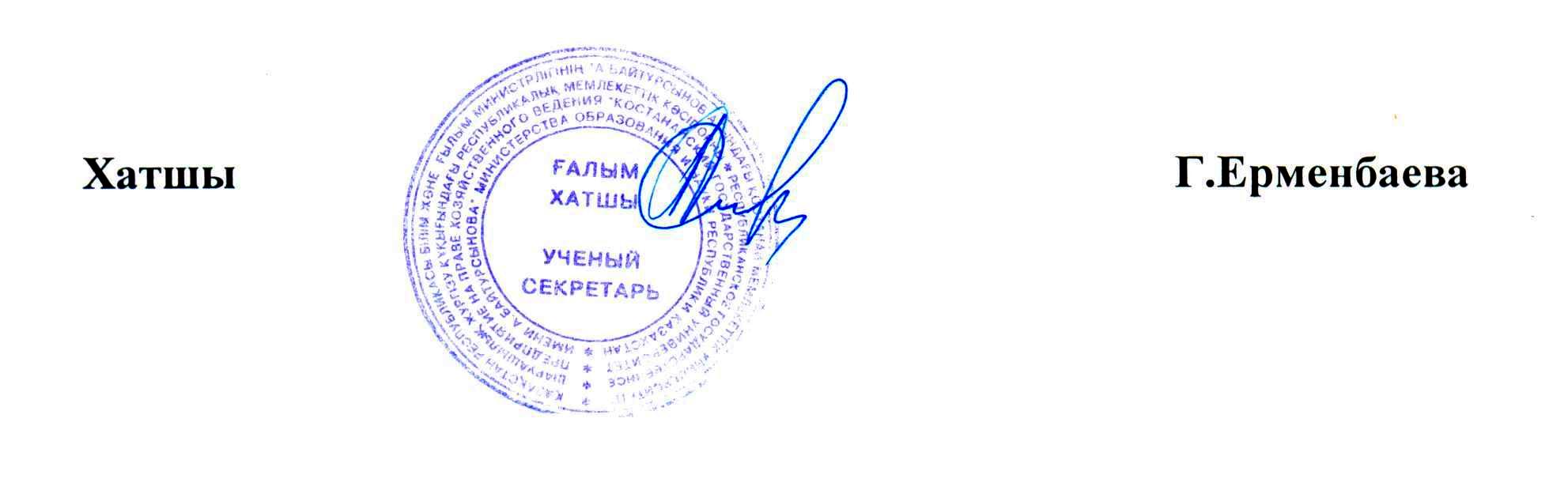 Заслушав и обсудив доклад начальника отдела регистрации Жикеева А.А. «О присуждении образовательных грантов и льгот по оплате за обучение» ученый советРЕШИЛ:По результатам сессии присудить гранты и льготы по оплате за обучение следующим студентам Костанайского государственного университета имени А. Байтурсынова:Образовательный грант ректора «МЕРЕЙ» - 100% скидка оплаты за весь период обучения с ежегодным подтверждением учебных, спортивных, культурных и научных достижений предоставляется лицам, поступающим и обучающимся в КГУ имени А.Байтурсынова по программам высшего образования на договорной основе, имеющих фактическое подтверждение успехов в соревнованиях, участия в фестивалях или конкурсах республиканского, международного уровней в области спорта, науки и культуры.Құлмағамбетов Әлібек Жәнібекұлы - студент 2 курса, специальность 5В070300-Информационные системы, GPA=3.76.Опин Тимурлан Талгатович - студент 2 курса, специальность 5В050800-Учет и аудит, GPA=3.76.Тагленова Жазира Амангельдиевна - студент 3 курса, специальность 5В050600-Экономика, GPA=3.76.Шаукен Жамал - студент 2 курса, специальность 5В050400-Журналистика, GPA=3.62. Василевский Иван Валерьевич - студент 4 курса, специальность 5В050400-Журналистика, GPA=2.8.Образовательный грант имени АКАДЕМИКА КЕНЖЕГАЛИ САГАДИЕВА (для программы высшего образования) – 100% скидка оплаты на один учебный год с подтверждением в конце каждого семестра учебных, спортивных, культурных и научных достижений, предназначается для лиц Тургайского региона, обучающихся в Университете по очной форме.Касымжанова Назерке Ахаткызы – студентка 2 курса, специальность 5В071300-Транспорт, транспортная техника и технологии, GPA=3.33.Қуаныш Ақерке Бақытбекқызы – студентка 4 курса, специальность 5В050200-Филология, GPA=3.73.Скидка «КАМКОР» в размере 50% от стоимости обучения на весь период обучения, бесплатное проживание в общежитии Университета предоставляется обучающимся, не имеющим обоих родителей (воспитанникам детских домов и интернатов, лицам, находящимся на попечении опекунов).Скидка «ТАБЫС» в размере 25%, 50% от стоимости обучения предоставляется на один учебный год с подтверждением в конце каждого семестра учебных, спортивных, культурных и научных достижений лицам, поступающим или обучающимся по программам высшего образования, на договорной основе за фактические достижения в науке, культуре и спорте республиканского, международного уровней.Балжанова Салтанат Болатовна - студентка 4 курса, специальность 5В030100-Юриспруденция, скидка в размере 50%, GPA=3.95.Харьковская Екатерина Александровна - студентка 1 курса, специальность 5B071800-Электроэнергетика, скидка в размере 50%, GPA=3.35.Гайнулин Равиль Ирикович – студент 3 курса, специальность 5В050500-Регионоведение, скидка в размере 50%, GPA=4.0Тарханова Анастасия Александровна – студентка 2 курса, специальность 5В050500-Регионоведение, скидка в размере 50%, GPA=3.88.Зиннатулина Айгерим Фаридовна - студентка 3 курса, специальность 5В030100-Юриспруденция, скидка в размере 50%, GPA=4.0.Асен Молдир – студентка 3 курса, специальность 5В051000-ГМУ, скидка в размере 50%, GPA=3.95.Алпыс Маржан Бейсенбайкызы - студент 4 курса, специальность 5В050200-Филология, скидка в размере 50%, GPA=3.87.Таңатқан Жанұзақ Жұмабайұлы - студент 4 курса, специальность 5В030100-Юриспруденция, скидка в размере 25%, GPA=4.0.Скидка 100 % от стоимости обучения «ҮЗДІК GPA-4.0» на один академический период предоставляется на конкурсной основе обучающимся Университета по программам высшего образования очной формы обучения на договорной основе, набравшим по результатам семестра высший балл GPA (GPA-4). Общее количество мест устанавливается ежегодно решением ученого советаМуханбетжанов Нурислам Асетович – студент 3 курса, специальность 5В070100-Биотехнология, GPA=4.0.Айтжанова Сара Александровна – студентка 2 курса, специальность 5В120100-Ветеринарная медицина, GPA=4.0.Ракпанова Диана Болатовна – студентка 3 курса, специальность 5В050800-Учет и аудит, GPA=4.0.Карашин Еламан Муратулы – студент 3 курса, специальность 5В051000-ГМУ, GPA=4.0.Попруга Галина Александровна – студентка 3 курса, специальность 5В050800-Учет и аудит, GPA=4.0.Ерполат Ақмарал Ерғалиқызы – студентка 3 курса, специальность 5В050200-Филология, GPA=4.0.Кизяева Екатерина Олеговна – студентка 2 курса, специальность 5В050400-Журналистика, GPA=4.0.Файзуллина Акмарал Нурланкызы – студентка 3 курса, специальность 5В060800-Экология, GPA=4.0.Мнашева Айжан Магзумовна - студентка 2 курса, специальность 5B030100-Юриспруденция. GPA=4.0.Безруков Никита Тарасович – студент 2 курса, специальность 5В071800-Электроэнергетика, GPA=4.0.Скидка «КӨМЕК» в размере 25% от стоимости обучения на один учебный год с подтверждением в конце каждого семестра учебных достижений, двум и более человек обучающихся из одной семьи. Скидка предоставляется каждому обучающемуся.1. Бисембаева Айдана Еримовна - студентка 3 курса, специальность 5В072700-Технология продовольственных продуктов, GPA-4.0, задолженностей нет.Төлеш Бахтияр Маралұлы - студент 2 курса, специальность 5В070300-Информационные системы, GPA-3.55, задолженностей нет.Төлеш Данияр Маралұлы - студент 2 курса, специальность 5В070300-Информационные системы, GPA-3.5, задолженностей нет.Александрова Анастасия Александровна - студентка 3 курса, специальность 5В050900-Финансы, GPA-3.82, задолженностей нет.Александров Максим Александрович - студент 1 курса, специальность 5В070400 – ВТиПО, GPA-3.58, задолженностей нет.Сейтжан Айнаш Бакытқызы - студент 2 курса, специальность 5В051000-ГМУ, GPA-3.62, задолженностей нет.Аубакиров Ержан Кадржанович - студент 4 курса, специальность 5В050900-Финансы, GPA-3.7, задолженностей нет.Аубакиров Бауржан Кадржанович - студент 2 курса, специальность 5В030100-Юриспруденция, GPA-3.39, задолженностей нет. Жумагали Жансая Советовна - студент 4 курса, специальность 5В120200-Ветеринарная санитария, GPA-3.05, задолженностей нет.Жумагали Алмас Советулы - студент 3 курса, специальность 5В030100-Юриспруденция, GPA-3.39, задолженностей нет.Капарова Салтанат Дулатовна - студент 2 курса, специальность 5B080200-Технология производства продуктов животноводства, GPA-3.96, задолженностей нет.Капаров Асылбек Дулатович - студент 5курса, специальность 5B120200-Ветеринарная санитария, идет учебный процесс. Сессия не завершена.Мырзашова Камила Амангельдиновна - студент 2 курса, специальность 5B080200-Технология производства продуктов животноводства, GPA-3.03, задолженностей нет.Кударов Ромазан Ербулатович - магистрант 2 курса, 6М030100-Юриспруденция. GPA-3.67, задолженностей нетКарасартова Нурия Батырбаевна - студент 2 курса, специальность 5В050400-Журналистика, GPA-3.5, задолженностей нет.Биктаманов Исмырза Беркович - студент 4 курса, специальность 5В060800-Экология, GPA-3.3, задолженностей нет.Шағатай Аслан Еркебұланұлы - студент 1 курса, специальность 5B050900-Финансы, GPA-3.95, задолженностей нет.Шағатай Әлмира Еркебұланқызы - студентка 1 курса ТиПО, 5B050900-Финансы, GPA-3.64, задолженностей нет.Турсунбеков Нурбол Ертаевич - студент 1 курса, специальность 5В071300-Транспорт,транспортная техника и технологии, GPA-3,42.Исенов Аманжол Ансаганович - студент 1 курса, специальность 5В071300-Транспорт,транспортная техника и технологии, GPA-2,95.Аппазов Бекежан Дулатұлы - студент 2 курса, специальность 5В120100-Ветеринарная медицина, GPA-3,0.Ахан Әсел Мұсағалиқызы - студентка 4 курса, специальность 5В050400-Журналистика, GPA-3,03.Абдирова Динара Шаяхметовна - студентка 3 курса, специальность 5В050400-Журналистика, GPA-4,0.Абдиров Ержан Шаяхметович - студент 1 курса, специальность 5В051000-ГМУ, GPA-3,2.Аппазова Айжан Дулатовна - студентка 1 курса, специальность 5В050900-Финансы, GPA-3,75.Митаев Карим Абубакарович - студент 1 курса, специальность 5В050800-Учет и аудит, GPA-3,48.Митаев Каир Абдул-Вагапович - студент 1 курса, специальность 5В051000-ГМУ, GPA-3,62.Митаева Хава Абубакировна - студент 3 курса, специальность 5В060800-Экология, GPA-3,7.Льготы, предусмотренные в коллективном договоре между работодателем и работниками РГП на ПХВ «Костанайский государственный университет имени А.Байтурсынова»Скидка «ЖӘРДЕМ» в размере 50% от стоимости обучения на весь период обучения с подтверждением в конце каждого семестра. Согласно пункту 6.6 коллективного договора и на основании решения ученого совета работникам, проработавшим в университете не менее 5 лет непрерывно, дети которых поступили в университет на очную форму обучения для получения первого высшего образования, разрешить по решению ученого совета производить оплату за обучение в размере 50% от стоимости обучения, начиная с первого курса за каждый семестр при условии, что по итогам предыдущего семестра по всем экзаменам и зачетам студентом получены оценки «отлично» и «хорошо».Каньянов Султан Мейрханұлы – студент 1 курса, специальность 5В060200-Информатика, GPA-3,55;Кононенко Дарья Олеговна - студентка 1 курса, специальность 5В050400-Журналистика, GPA-3,14Омарова Наргиз Ниязовна - студентка 3 курса, специальность 5В021000-Иностранная филология, GPA-3,23.Утвердить список студентов Костанайского государственного университета имени А. Байтурсынова, обладателей стипендии, учрежденных Президентом Республики Казахстан:1. Тюлюбаева Дана Амангалеевна – студентка 3 курса, специальность 5В030100-Юриспруденция, GPA-4.0.Кужаниязова Махаббат Мараловна – студентка 4 курса, специальность 5В070400-Вычислительная техника и программное обеспечение, GPA-4.0.Шилова Дарья Андреевна – студентка 4 курса, специальность 5В070100-Биотехнология, GPA-3.95.Ханапина Айгерим Ермековна – студентка 4 курса, специальность 5В050600-Экономика, GPA-4.0.Айсина Алтынгуль Максатовна – студентка 3 курса, специальность 5В050900-Финансы, GPA-3.97.Нурсултанова Дарина Бультриковна - студентка 4 курса, специальность 5В050600-Экономика, GPA-3.81.Иванова Виктория Валерьевна – студентка 4 курса, специальность 5В070400-Вычислительная техника и программное обеспечение, GPA-4.0.Айдаров Елнур Айдосович – студент 3 курса, специальность 5В030100-Юриспруденция, GPA-3.96.Акылбекова Алмагул Куанышовна – студентка 3 курса, специальность 5В050200-Филология, GPA-4.0.Базарбаева Анель Кайратовна – студентка 4 курса, специальность 5В071300-Транспорт, транспортная техника и технологии, GPA-4.0.Аманжол Ботагоз - студент 3 курса, специальности 5В072700-Технология продовольственных продуктов, GPA-4.0.Лишить льгот и скидок по оплате за обучение как не подтвердивших учебные достижения по результатам зимней учебно-экзаменационной сессии 2016-2017 учебного года, а также снять льготы и скидки по оплате за обучение обучающимся в связи с присуждением высвободившихся государственных грантов с 01.02.2017 г., согласно Приказу Министра образования и науки РК №44 от 01.02.2017г.:4.1 Скидка «ТАБЫС» в размере 25%, 50% от стоимости обучения:1. Калиева Акерке Умбеткуловна - студентка 2 курса, специальность 5В060200-Информатика, снять скидку в размере 50%, в связи с присуждением высвободившегося государственного гранта с 01.02.2017 г., согласно Приказу Министра образования и науки РК №44 от 01.02.2017 г.Скидка 100 % от стоимости обучения «ҮЗДІК GPA-4.0»:Дорофеева Виктория Юрьевна – студентка 2 курса, специальность 5В120100-Ветеринарная медицина. GPA-3.95 (из 7 дисциплин – 1 экз: 3,67).Абишева Карина Атахановна – студентка 3 курса, специальность 5В051000-ГМУ. GPA-3.97 (из 8 дисциплин – 1 экз: 3,67).Унгефуг Алёна Андреевна – студентка 2 курса, специальность 5В050400-Журналистика. GPA-3.85 (из 7 дисциплин – 3 экз: по 3,67).Кылышбай Тогжан Мараткызы – студентка 3 курса, специальность 5В060700-Биология. GPA-3.91 (из 7 дисциплин – 1 экз: 3,67).Жармахан Нурия Оразбайқызы – студентка 3 курса, специальность 5В060700-Биология. GPA-3.95 (из 7 дисциплин – 1 экз: 3,67).Нұртасов Ержан Жайлыбайұлы – студент 3 курса, специальность 5В071800-Электроэнергетика. GPA-3.97 (из 8 дисциплин – 1 экз: 3,67).Скидка «КӨМЕК» в размере 25% от стоимости обучения:Бисембаева Гульдана Еримовна - студентка 3 курса, специальность 5В072700-Технология продовольственных продуктов. GPA-4.0, задолженностей нет. Снять скидку в размере 25% от стоимости обучения в связи с присуждением высвободившегося гос. гранта с 01.02.2017 г., согласно Приказу Министра образования и науки РК №44 от 01.02.2017 г.Сейтжанов Аралбек Бакытович - студент 3 курса, специальность 5В051000-ГМУ. GPA-2.67, задолженностей нет (2 удовл оценки).Кударов Алимжан Ербулатович – студент 4 курса, специальность 5В050400-Журналистика. GPA-2.05, задолженностей нет (6 удовл оценок из 7 дисц.)Биктаманова Рысты Берковна - студент 2 курса, специальность 5В050800-Учет и аудит. GPA-3.41, 1 удовл. оценка. Задолженностей нет.4.4 Лишить ректорского гранта со 100% скидкой оплаты на весь период обучения как не подтвердившего высокие спортивные достижения:1. Ткаченко Никиту Александровича - магистрант 1 курса, специальность 6М030100 -Юриспруденция.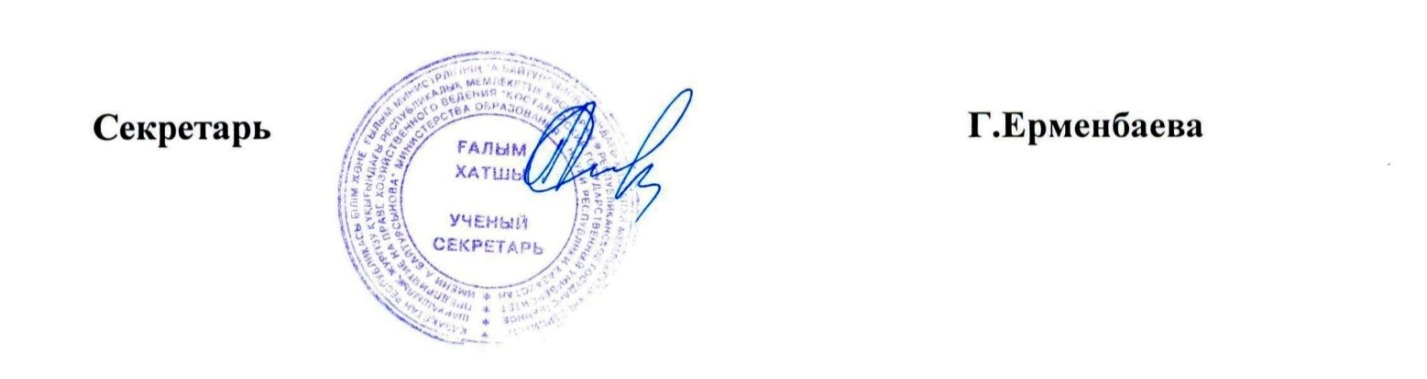 «А.Байтұрсынов атындағыҚостанай мемлекеттікуниверситеті» РМКРГП «Костанайскийгосударственный университетимени А.БайтурсыноваШЕШІМғылыми кеңестіңРЕШЕНИЕученого совета                     24.02.2017 ж.№ 3-3Қостанай қаласыгород Костанай«А.Байтұрсынов атындағыҚостанай мемлекеттікуниверситеті» РМКРГП «Костанайскийгосударственный университетимени А.БайтурсыноваШЕШІМғылыми кеңестіңРЕШЕНИЕученого совета                     24.02.2017 ж.№ 3-3Қостанай қаласыгород Костанай№Ф.И.О.Ф.И.О.КурсКурсСпециальностьСпециальностьГрант / договорГрант / договорПримечаниеПримечаниеСироты Сироты Сироты Сироты Сироты Сироты Сироты Сироты Сироты Сироты Сироты 11Алексеенко Елизавета ВикторовнаАлексеенко Елизавета Викторовна115В071300-Транспорт, транспортная техника и технологии5В071300-Транспорт, транспортная техника и технологииДоговорДоговорНа попечении бабушки22Кулмахан Рамазан АзымханұлыКулмахан Рамазан Азымханұлы225В070400 – Вычислительная техника и программное обеспечение5В070400 – Вычислительная техника и программное обеспечениеГрант Грант На попечении.Бесплатное проживание в общежитии 